Структурное подразделение «Детский сад комбинированного вида«Ягодка» МБДОУ "Детский сад "Планета детства" комбинированного вида  Проект «Один – много ,большой- маленький» в первой младшей группе                                                                             Провела: Кувакина Т.Н.                                     Чамзинка  2022 гТип проекта: обучающий; игровой.Продолжительность: краткосрочный (3 недели)Участники проекта: воспитатель, дети 2-3-лет.Цель: Создание благоприятных условий для формирования элементарныхматематических представлений у детей раннего возраста (2-3 года);формирование умения группировать предметы разных величин и обозначать их словами: «большой», «маленький» путём добавления предмета к предмету.Задачи:Образовательные- закреплять умение различать и называть предметы контрастной величины;-способствовать обучению в сравнении предметов по величине;-побуждать правильно обозначать качества предметов словами «большой-маленький»  -отвечать на вопрос «сколько?» словами один, много, ни одного.Развивающие-развивать мышление на основе сравнения предметов;-продолжать развивать сенсорные представления (величина);-способствовать развитию внимания, долговременной памяти и речевой деятельности.Воспитательные:-воспитывать у детей такие качества, как сострадание, сопереживание;-воспитывать положительную установку на участие в занятии;-прививать умения взаимодействия детей с педагогом и друг с другом.АктуальностьДошкольники 2-3 года жизни в недостаточной степени имеют представление  о величине предметов.  Проект поможет уточнить знания детей о данной теме, обогатит словарный запас детей.Этапы проекта:1 этап – подготовительный. Определение темы и цели проекта Формирование интереса к тематике проектаПодбор иллюстраций, видео материалов о понятиях «большой – маленький»  Определение продукта проекта Определение сроков проекта и его участниковВторой этапПлан работы над проектомПонедельник1.Подготовка группы к проекту.2.Сообщение родителям  проекте и о задании по изготовлению фото выставки на тему «найти большие –маленькие предметы в быту» 3.Познавательная беседа «Большой - маленький».Вторник1.Рассматривание иллюстраций2.Чтение сказки «Крупный – мелкий»3. Конструирование из строительного материала«Большая башня – маленькая башня»Среда1.Чтение русской народной сказки «Три медведя»2. Физминутка «Три медведя шли домой…»3.Дидактическая игра «собери овощи в корзинки»,  «Собери грибы», «Угадай, что под платком»Четверг1. Пальчиковая гимнастика «Надуваем шар воздушный». 2.Презентация «Большие - маленькие»4.Подвижная игра «Найди свой домик»Пятница1.Зарядка с большими и маленькими мячами.2.Аппликация «Пирамидка»3.Просмотр познавательного мультфильма.Работа с родителями.Совсем не обязательно покупать множество дидактических пособий и игрушек. Ведь нас окружают различные вещи, и предметы,  и они имеют свои определенные параметры.Начальный этап по ознакомлению с величинами предметов лучше проводить, используя знакомые детям вещи. Главное задействовать нетолько зрительное восприятие ребенка, но и слуховое и моторное.3 этап – заключительныйИзготовление дидактических игр на тему: «большой – маленький»  Консультация для родителей  Размещение проекта на сайте детского сада  Оформление фото выставкиПроведение НОД на тему «Большой - маленький».БОЛЬШОЙ-МАЛЕНЬКИЙСначала мыльный пузырёкБыл крохотный, как ноготок.Сначала был он МАЛЕНЬКИЙ,Трепещущий и аленький.Его я начал раздувать,Стал пузырёк цвета менять.Я дую осторожно —Он розовый и голубой,А главное, такой БОЛЬШОЙ,Представить невозможно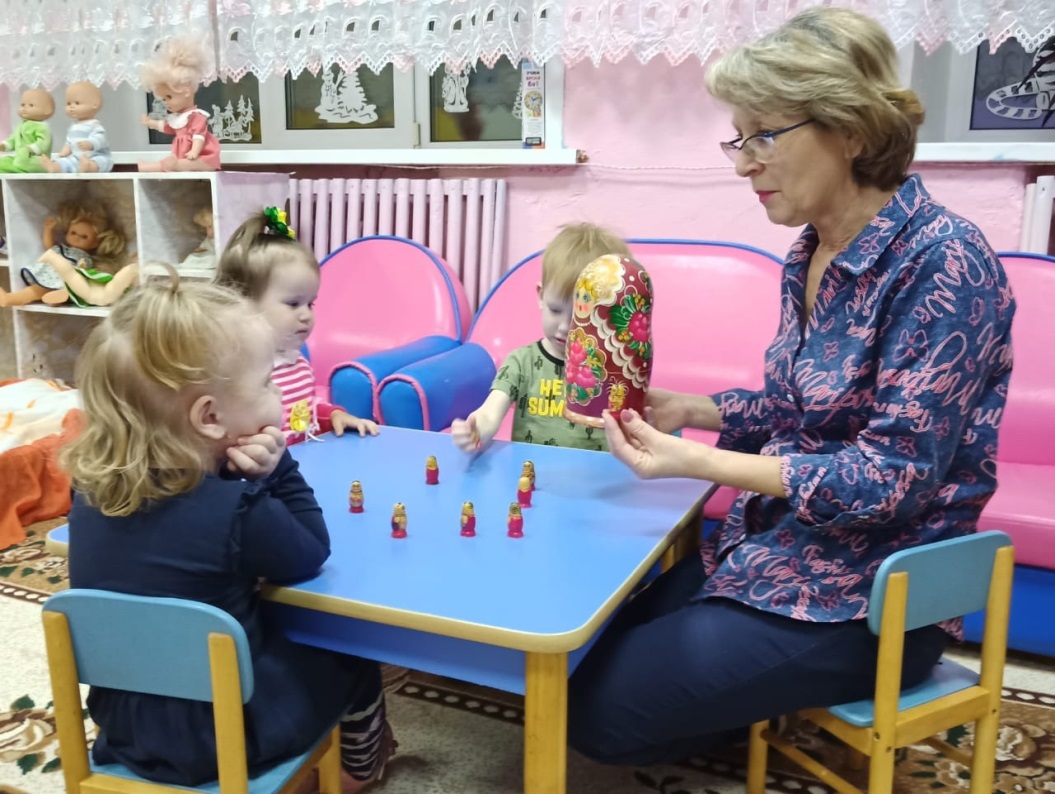 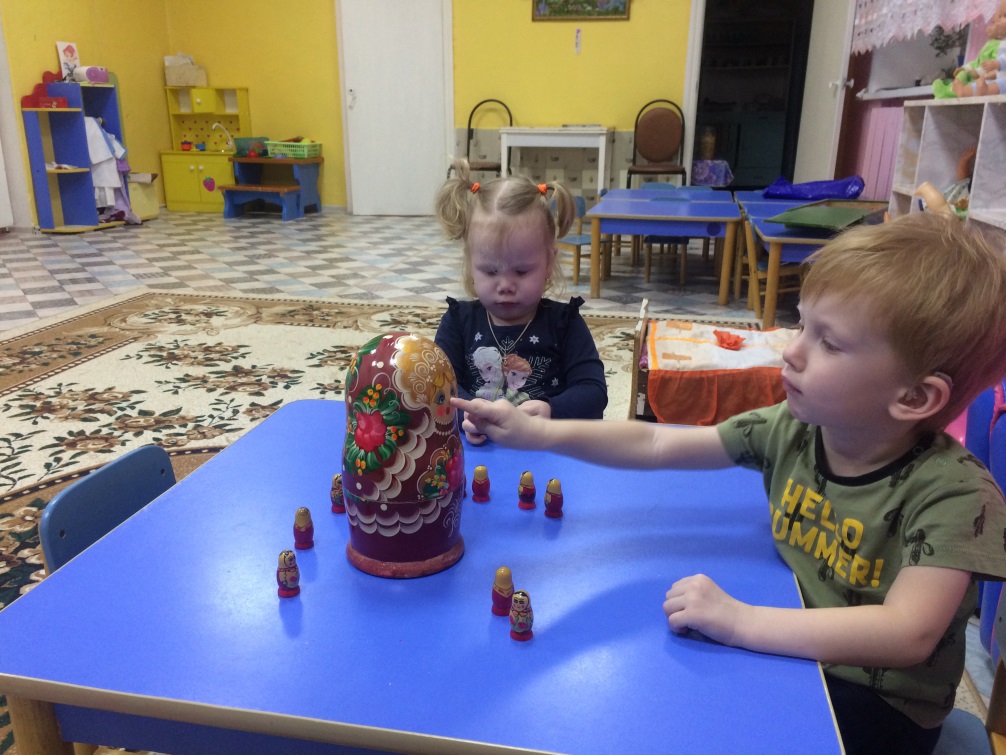 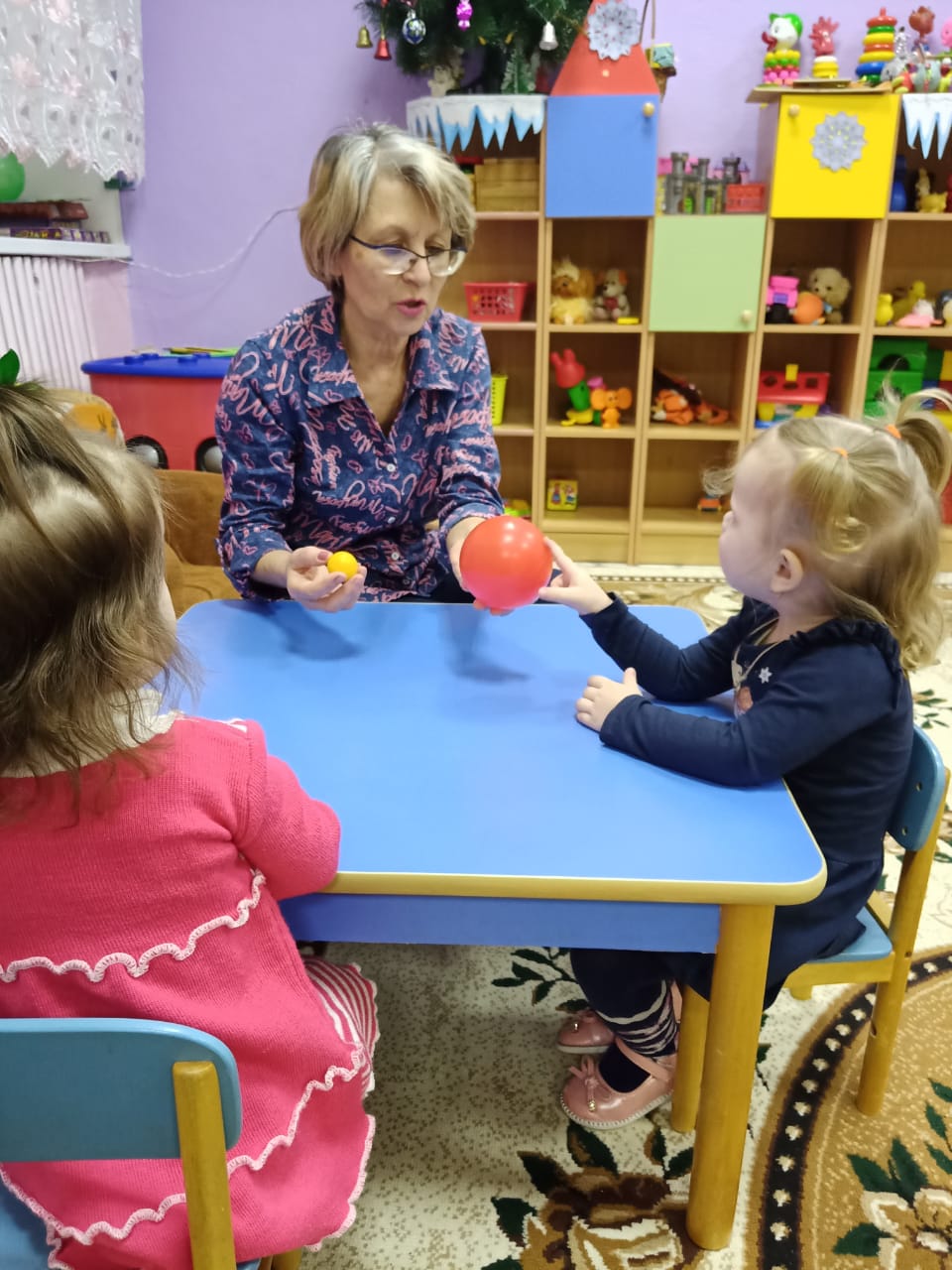 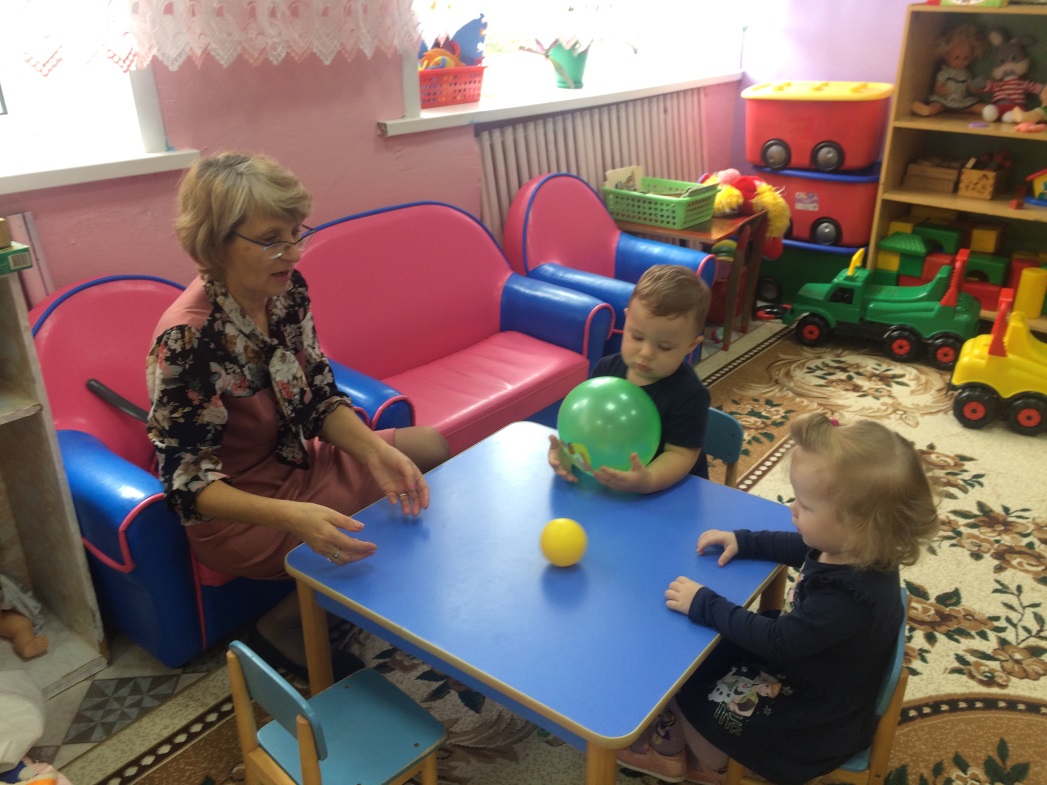 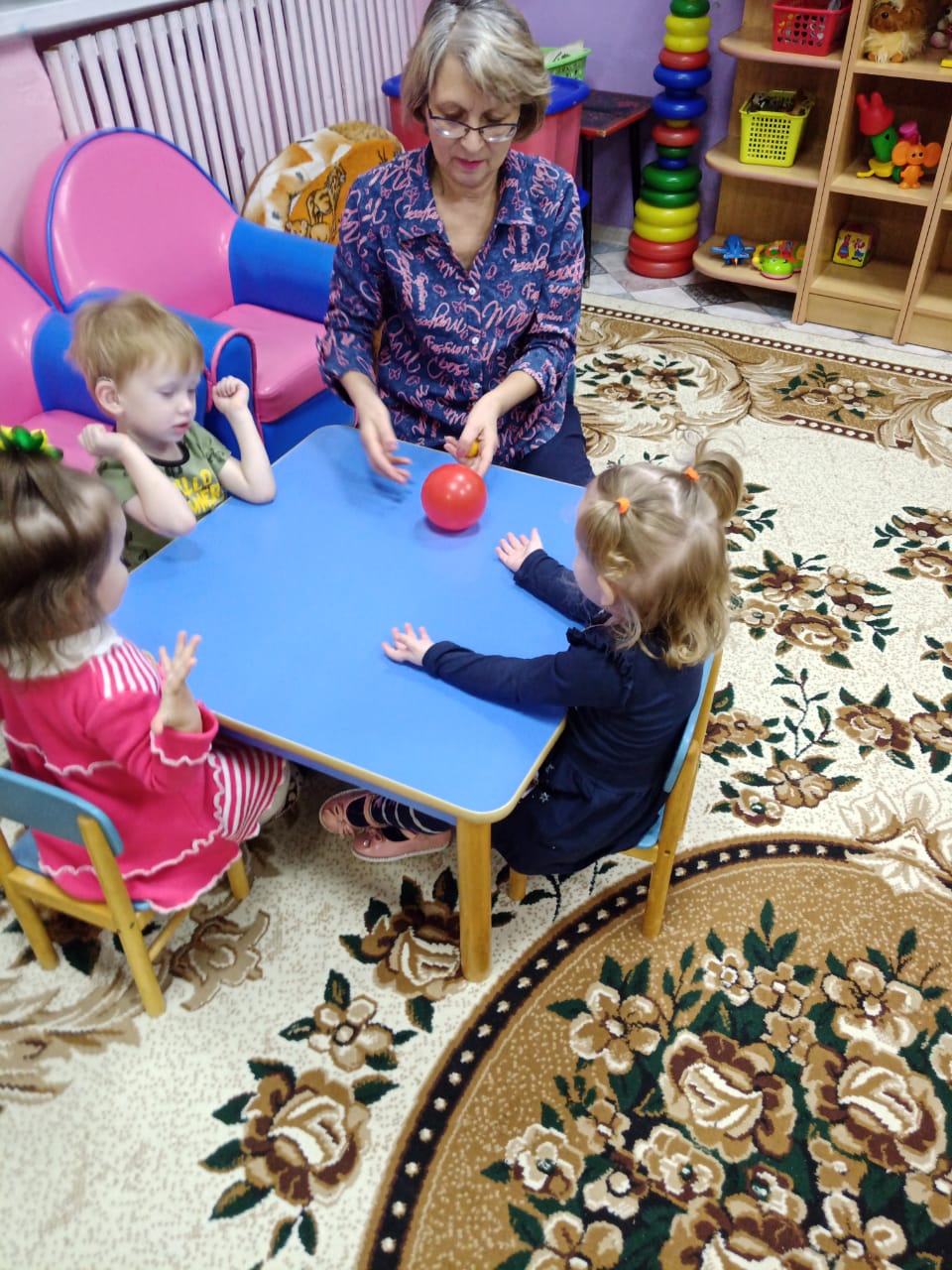 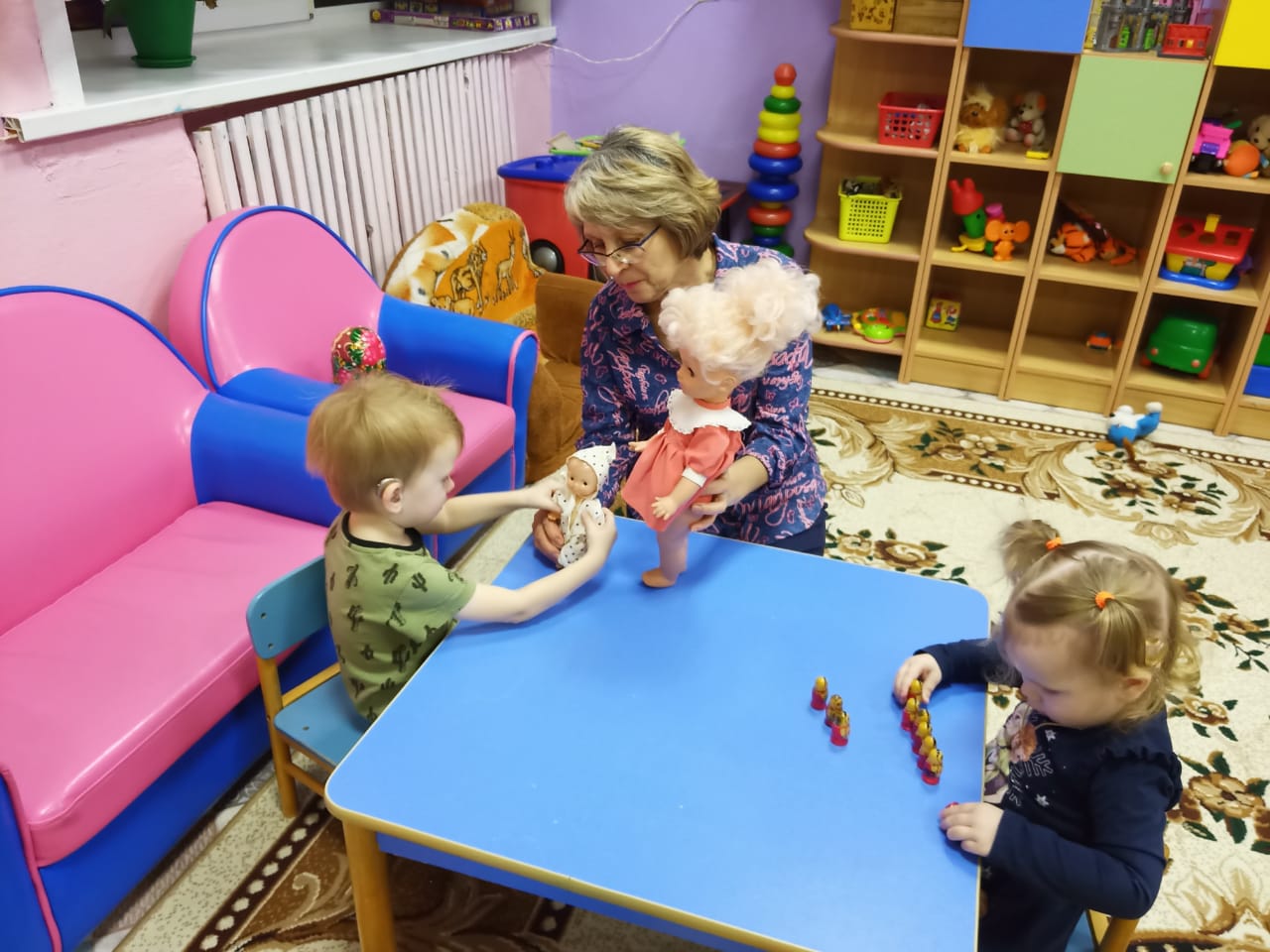 